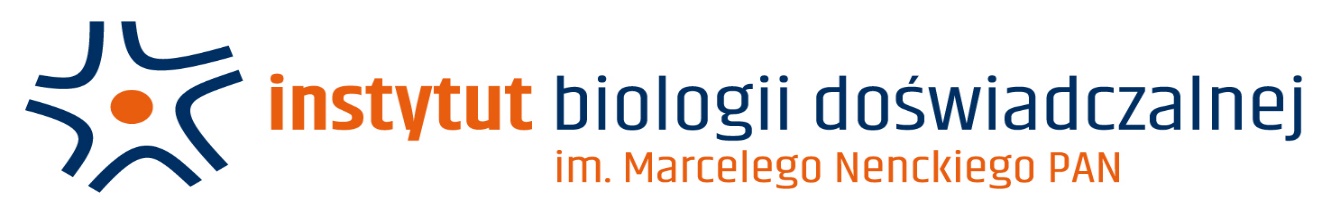 Warsaw, 25 February 2022REQUEST FOR QUOTATION No. 010/2022for supply ofMiniature fluorescence microscopeto the Marceli Nencki Institute of Experimental Biology Polish Academy of SciencesOrdering Party: M. Nencki Institute of Experimental Biology PAS,with registered office at 3 Pasteura Street, Warsaw (02-093), NIP:525-000-92-69, REGON 000325825Procurement contact person: Anna Całye-mail: a.caly@nencki.edu.plDeadline for submission of bids: no later than 14 March 2022, 12:00 p.m.I. Description of the subject matter of the contract:The subject matter of the contract is: Miniature fluorescence microscope according to the following parameters and specifications:Field of View - 650 µm x 650 µmWorking distance adjustment range - 0–300 µmFrame rate - up to 45 fpsFluorescence recordingExcitation - 458 / 35 nmEmission - 525 / 40 nmOptogenetic stimulationWavelength - 612 / 69 nmActivation intensity - 0 to 55 mW / mm2Functions: Visualisation of larger brain areas (calcium imaging of neural activity) in freely moving animals in behavioural studies conducted in vivo along with simultaneous optogenetic manipulation of brain structures.The system consists of:Twist-on efocus GCaMP/NpHR Fluorescence Microscope Body, the head mounted microscopeFluorescence Microscope Driver, to control the microscopeElectrical cable for efocus Fluorescence Microscope Bodies, to connect the microscope to the driverCe:YAG + LED Light Source and its driver with 612/69 nm bandpass filter, for GCaMP excitation and Red Opsins activationOptogenetics TTL Pulse Generators 4 Channels, for imaging and optogenetic stimulation synchronizationOptical fibre patch cords, to connect the light source to the microscopeFluorescence Microscope Holder 400 and clamp for Fluorescence Microscope HolderComputer software dedicated to the miniscopeHowever due to our further needs in experiments we also need to order optional and complementary parts such as:Set of imaging cannulas size L and set of adjustment protrusion rings allowing for depth adjustment of cannula insertionAssisted 1x1 Pigtailed Fibre-optic & Electric Rotary Joint - 24 contacts - enabling experiments on freely moving miceTwist on microscope dummy - for habitual preferences to Microscope Body Contract completion date: max. 60 days from the date of signing the agreement.Warranty: min. 12 months,Shipping, delivery, carrying II Bids evaluation criteriaIn the selection process, the Contracting Authority will be guided by the price criterion applied to the bids fulfilling the conditions for participation in the procedure (Description of the subject matter of the contract).III Description of Bid Preparation and Evaluation:The bid should be prepared on the form attached as Appendix No. 1 to this request for quotation.The bid should contain information about the total net and gross value of the contract: The Bidder, whose bid will be selected, shall provide before signing the agreement the scans of: the certificate of entry into the register of economic activity, REGON certificate and NIP certificate.Bids must be submitted electronically as a scanned original bid via email to: a.caly@nencki.edu.pl.Please mark your bid by adding in the subject line of your email: Microscope.Only the bids containing all of the elements listed above will be evaluated.Bids not meeting the requirements specified in this request for quotation will be rejected (the Contracting Authority will inform the Bidder of the rejection of their bid by sending an e-mail to the address of the Bidder indicated in the bid). Should there be any obvious miscalculations, typing errors or other obvious mistakes in the bid, the Contracting Authority shall correct them pursuant to the rules defined in the PPL Act (by sending appropriate e-mail information to the Bidder's address indicated in the bid).In case of inconsistencies in the submitted bids or issues requiring clarification (especially when an abnormally low price is suspected), the Contracting Authority shall ask the Bidder to provide the relevant clarifications and additions (by sending the relevant e-mail information to the Bidder's address indicated in the bid) – setting the deadline for response – 2 working days from the date of sending the request. If the Bidder fails to respond to the request referred to above or if the explanations provided by the Bidder are not complete and exhaustive, the Contracting Authority shall reject the bid (the Contracting Authority shall inform the Bidder that their bid has been rejected by sending an e-mail to the Bidder's address indicated in the bid). Only non-rejectable bids will be evaluated.IV Additional Information:An agreement will be signed with the selected Bidder for the purpose of carrying out the contract.The maximum contract completion date under the agreement is: up to 60 days (the declared delivery date shall be indicated by the Bidder in the bid).The Contracting Authority reserves the right to negotiate the terms of the agreement with the best Bidders.The Contracting Authority reserves the right not to select any Bidder.The selection of the Contractor will be announced on the Contracting Authority's website as soon as the procedure is completed.Pasteur 3, 02-093 Warsaw, http://www.nencki.edu.pl_